Конспект урока химии на тему «Нефть»         Подготовила учитель химии и биологии         Алгинского района         Маржанбулакской средней школы          Хамзина Гульжан Минуллаевна            Девиз. Просто знать - еще не все, знания нужно уметь использовать.                                                                                                     И. В. ГетеТема занятия:Тема занятия:  «Нефть»  «Нефть»  «Нефть»  «Нефть»Ссылки:Ссылки: http://www.youtube.com/watch?v=JZVfebA0Jkw  Видеоролик “У нефти не женский характер”.  http://www.youtube.com/watch?v=JZVfebA0Jkw  Видеоролик “У нефти не женский характер”.  http://www.youtube.com/watch?v=JZVfebA0Jkw  Видеоролик “У нефти не женский характер”.  http://www.youtube.com/watch?v=JZVfebA0Jkw  Видеоролик “У нефти не женский характер”. Цели:Цели:Создать благоприятные условия  для изучения новой темы. Акцентировать  внимание учащихся на теме урока с помощью применений новых технологии в обучении. Заинтересовать учащихся предметом, самой темой урока и ролью нефти в современном мире о значимости её в экономике страны описывая свойства, получение и влияние нефти на окружающую среду. Научить работать с нужной информацией и использовать её на практике. Уметь слушать, слышать и запоминать. Работать самостоятельно и в коллективе , лояльно оценивая свои достижения и достижения своего коллектива.Создать благоприятные условия  для изучения новой темы. Акцентировать  внимание учащихся на теме урока с помощью применений новых технологии в обучении. Заинтересовать учащихся предметом, самой темой урока и ролью нефти в современном мире о значимости её в экономике страны описывая свойства, получение и влияние нефти на окружающую среду. Научить работать с нужной информацией и использовать её на практике. Уметь слушать, слышать и запоминать. Работать самостоятельно и в коллективе , лояльно оценивая свои достижения и достижения своего коллектива.Создать благоприятные условия  для изучения новой темы. Акцентировать  внимание учащихся на теме урока с помощью применений новых технологии в обучении. Заинтересовать учащихся предметом, самой темой урока и ролью нефти в современном мире о значимости её в экономике страны описывая свойства, получение и влияние нефти на окружающую среду. Научить работать с нужной информацией и использовать её на практике. Уметь слушать, слышать и запоминать. Работать самостоятельно и в коллективе , лояльно оценивая свои достижения и достижения своего коллектива.Создать благоприятные условия  для изучения новой темы. Акцентировать  внимание учащихся на теме урока с помощью применений новых технологии в обучении. Заинтересовать учащихся предметом, самой темой урока и ролью нефти в современном мире о значимости её в экономике страны описывая свойства, получение и влияние нефти на окружающую среду. Научить работать с нужной информацией и использовать её на практике. Уметь слушать, слышать и запоминать. Работать самостоятельно и в коллективе , лояльно оценивая свои достижения и достижения своего коллектива.Результаты обучения:Результаты обучения:  Умение работать в коллективе, выполнять задания  разного вида сложности , умение анализировать , размышлять и обирать нужную информацию.  Умение публично выступать . Высказывать и дрказывать свою точку зрения. Приобритение знаний о теме урока.  Умение работать в коллективе, выполнять задания  разного вида сложности , умение анализировать , размышлять и обирать нужную информацию.  Умение публично выступать . Высказывать и дрказывать свою точку зрения. Приобритение знаний о теме урока.  Умение работать в коллективе, выполнять задания  разного вида сложности , умение анализировать , размышлять и обирать нужную информацию.  Умение публично выступать . Высказывать и дрказывать свою точку зрения. Приобритение знаний о теме урока.  Умение работать в коллективе, выполнять задания  разного вида сложности , умение анализировать , размышлять и обирать нужную информацию.  Умение публично выступать . Высказывать и дрказывать свою точку зрения. Приобритение знаний о теме урока.Ключевые идеи:Ключевые идеи: Умение работать в коллективе, высказывание своего личного мнения, умение быть  лидером, оратором. Работать с различными источниками информации и выделять в нем основное. Развитие зрительной, слуховой  памяти, критического мышления, умение работать с ИКТ. Умение работать в коллективе, высказывание своего личного мнения, умение быть  лидером, оратором. Работать с различными источниками информации и выделять в нем основное. Развитие зрительной, слуховой  памяти, критического мышления, умение работать с ИКТ. Умение работать в коллективе, высказывание своего личного мнения, умение быть  лидером, оратором. Работать с различными источниками информации и выделять в нем основное. Развитие зрительной, слуховой  памяти, критического мышления, умение работать с ИКТ. Умение работать в коллективе, высказывание своего личного мнения, умение быть  лидером, оратором. Работать с различными источниками информации и выделять в нем основное. Развитие зрительной, слуховой  памяти, критического мышления, умение работать с ИКТ.Оборудование урока: Оборудование урока: Видеоролик ,  коллекция «Нефть и нефтепродукты», географическая карта, доска, презентация Power Point  «НЕФТЬ», рабочие листы для учащихся для эксперимента.Видеоролик ,  коллекция «Нефть и нефтепродукты», географическая карта, доска, презентация Power Point  «НЕФТЬ», рабочие листы для учащихся для эксперимента.Видеоролик ,  коллекция «Нефть и нефтепродукты», географическая карта, доска, презентация Power Point  «НЕФТЬ», рабочие листы для учащихся для эксперимента.Видеоролик ,  коллекция «Нефть и нефтепродукты», географическая карта, доска, презентация Power Point  «НЕФТЬ», рабочие листы для учащихся для эксперимента.ВремяСтратегииСтратегииРесурсыСодержание урокаСодержание урокаВремяСтратегииСтратегииРесурсыДеятельность учителяДеятельность  учащихсяВведение(8мин)Приветствие«Круг добрых пожеланий» Деление на группы Энергизатор  «Кто быстрее?» Мозговой штурм.Создание проблемной ситуации № 1 Прием«Микрофон»- диалогПриветствие«Круг добрых пожеланий» Деление на группы Энергизатор  «Кто быстрее?» Мозговой штурм.Создание проблемной ситуации № 1 Прием«Микрофон»- диалогСлайдПриветствует учащихсяДелит на группы  по названиям любимых животных и птиц учащиеся (пишут отдельно на стикерах) после учитель строит их по группам  и дает задание используя всех игроков команды  изобразить.квадрат;  треугольник;  круг;  угол;  букву А;  птичий косяк. Раздает листы и предлагает прочитать и ответить что связывает все эти вещества.Проблема № 1: Почему нефть является источником стольких продуктов?Озвучивает тему урока. Знакомит с эпиграфом урокаПриложение №1        «Знать необходимо не за тем,
                    чтобы только знать,
                    но для того, чтобы
                     научиться делать».
                                      А.М.ГорькийПриветствуют  друг друга (встают в круг приветствуют друг друга  красивыми ,добрыми словами) .Учащиеся записывают на листах бумаги свое любимое животное или птицу.   Записав   поднимают стикеры  вверх  и учитель делит учащихся на группыПосле встают в свои группы, и выполняет задания быстро и четко.   После выполнения рассаживаются по местамОзнакомившись с  заданием учащиеся   работают в паре  и отвечают на вопросы.Каждый, получивший такой «микрофон» обязан четко и лаконично изложить свою мысль и сделать выводЗаписывают в свои тетради число, тему урока Презентация нового материала (25мин)Проблема № 2Прием«Микрофон»- диалогПрием «Пометки на полях»ЭкспериментПроблема № 2Прием«Микрофон»- диалогПрием «Пометки на полях»ЭкспериментВидеоролик “У нефти не женский характер”Видеоролик  «Строение и состав нефти» Коллекция «Нефть и нефтепродукты»Демонстрирует видеоролик “ Исчерпаем  ли ресурсы  нефти?”Предлагает работу с текстом , каждая группа работает с полученным текстомПосле обсуждения текста учитель знакомит с презентацией на тему: «НЕФТЬ»Эксперимент «Ознакомление с нефтепродуктами» Приложение №2После просмотра видеоролика  рассказывают о своих ассоциациях, о нефти о его добыче и людях связанных с нефтью.Каждый, получивший  микрофон обязан четко и лаконично изложить свою мысль и сделать выводРаботают по инструкции, обсуждают записанное,  организуют выступление.  Выполняют работу по инструкцииПрактическое применение урока(9мин)Игра «Да-нетка»Работа с постеромЗадания по уровням сложностиИгра «Да-нетка»Работа с постеромЗадания по уровням сложностиПостер,канцелярские принадлежностиКарточки и карточки  с ответамиНефть  сложная  смесь различных углеводородов  (да).В Эмбинской нефти содержится сера, высокомолекулярные парафины (да) Нефть – тяжелее воды и легко растворяется в воде.(нет)  Крекинг – это процесс расщепления углеводородов. (да)  Нефть главный источник жидкого топлива. (да)  Мазут превращают в бензин путем крекинга. (да)  При нагревании нефти первым в парообразное состояние переходит керосин  (нет)Учитель приглашае на презентацию постера:  “Социальная значимость профессии нефтяника в обществе”.Задания по уровням сложностиУровеньКакие вещества кроме  углеводородов, содержаться в нефти?С какой целью используют процесс крекинг?Какие вещества получают из нефти и где они применяются?       2- Уровень 1.Обозначьте на контурной карте: а) десять стран - мировых лидеров по добыче нефти3-уровень Нужно вычислить массу метана необходимы для получения водорода который необходим для получения 500л  аммиакаОтвечают письменно в тетрадях и осуществляют взаимопроверку по парамРабота в группе, составляют критерии оценивания, слушают работы учащихся, защищают свои и оценивают работы.Отвечают письменно в тетрадях и осуществляют взаимопроверку по парамИтоги и Рефлексия(2мин) «Письмо»«Три смайлика»«Письмо»«Три смайлика»Слайд В начале урока мы разделились на группы по названию любимых животных и птиц,  я прошу вас сеть по группам и написать письмо   В Министерство  охраны окружающей среды.Три смайлика   - «мне было хорошо   на уроке я все понял»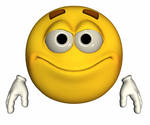     - «мне было понятно, кроме пункта…»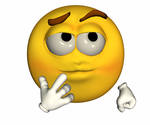 - «Мне было плохо и я ничего не понял»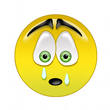 Работа в группеСамооценивание по рефлексии и взаимооценивание постеров по критерия которые сами разрабатываютДомашнее задание (1мин)«Базар головоломок»«Базар головоломок»Слайд Знакомит с приложение№3Д/з написать сказку о нефтиЗаписывают в дневникиЗаполняют таблицу « Мои достижения на уроке»Приложение № 3